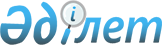 Об утверждении Плана мероприятий по реализации проектов государственно-частного партнерства по отраслям и регионам на 2016-2018 годы с расширением механизмов применения государственно-частного партнерства и частных инвестициРаспоряжение Премьер-Министра Республики Казахстан от 9 марта 2016 года № 15-р
      1. Утвердить прилагаемый План мероприятий по реализации проектов государственно-частного партнерства по отраслям и регионам на 2016 - 2018 годы с расширением механизмов применения государственно-частного партнерства и частных инвестиций (далее - План).
      2. Центральным исполнительным органам, иным государственным органам и организациям Республики Казахстан, ответственным за исполнение Плана:
      1) обеспечить своевременное исполнение мероприятий, предусмотренных Планом;
      2) ежегодно до 25 июня и 25 декабря представлять информацию о ходе исполнения Плана в Министерство национальной экономики Республики Казахстан.
      3. Министерству национальной экономики Республики Казахстан ежегодно не позднее 25 января и 25 июля представлять сводную информацию о ходе исполнения Плана в Правительство Республики Казахстан.
      4. Контроль за исполнением настоящего распоряжения возложить на Министерство национальной экономики Республики Казахстан. План мероприятий по реализации проектов государственно-частного партнерства по отраслям и регионам на 2016-2018 годы с расширением механизмов применения государственно-частного партнерства и частных инвестиций
      Примечание: расшифровка аббревиатур:
      МИО - местные исполнительные органы
      АО "КЦГЧП" - акционерное общество "Казахстанский центр государственно-частного партнерства"
      МСХ - Министерство сельского хозяйства Республики Казахстан
      МОН - Министерство образования и науки Республики Казахстан
      МЗСР - Министерство здравоохранения и социального развития Республики Казахстан
      МИР - Министерство по инвестициям и развитию Республики Казахстан
      МФ - Министерство финансов Республики Казахстан
      МО - Министерство обороны Республики Казахстан
      МКС - Министерство культуры и спорта Республики Казахстан
      МНЭ - Министерство национальной экономики Республики Казахстан
      МВД - Министерство внутренних дел Республики Казахстан
      МЭ - Министерство энергетики Республики Казахстан
      ТОО "ЦСП ГЧП" - товарищество с ограниченной ответственностью "Центр сопровождения проектов государственно-частного партнерства"
      ЦИО - центральные исполнительные органы
					© 2012. РГП на ПХВ «Институт законодательства и правовой информации Республики Казахстан» Министерства юстиции Республики Казахстан
				
      Премьер-Министр 

К. Масимов
Утвержден
распоряжением Премьер-Министра
Республики Казахстан
от 9 марта 2016 года № 15-р
№

п/п
Наименование мероприятия
Ответственные за исполнение
Форма завершения
Срок исполнения
1
2
3
4
5
Методологическое обеспечение развития государственно-частного партнерства

1.
Выработка предложений по совершенствованию законодательства в сфере государственно-частного партнерства по итогам проведения кустовых семинаров в регионах
МИО областей, гг. Алматы и Астана, АО "КЦГЧП" (по согласованию)
предложение в МНЭ
1 квартал 2016 года
2.
Подготовка справочного документа "Практические рекомендации для местных исполнительных органов по реализации проектов государственно-частного партнерства" с учетом предложений, высказанных представителями местных исполнительных органов на кустовых семинарах в регионах (документ, модельно раскрывающий этапы реализации проекта государственно-частного партнерства)
МНЭ, АО "КЦГЧП" (по согласованию)
справочный документ
1 квартал 2016 года
3.
Внесение предложений в проект концепции нового Бюджетного кодекса по оптимизации процедур планирования проектов государственно-частного партнерства, в том числе концессионных проектов
АО "КЦГЧП" (по согласованию)
предложение в МНЭ
март 2016 года
4.
Утверждение типовой конкурсной документации проекта государственно-частного партнерства и типовых договоров государственно-частного партнерства по реализации проекта в сфере образования (детский сад, общежитие организации образования)
МНЭ, МОН, АО "КЦГЧП" (по согласованию)
приказ Министра национальной экономики Республики Казахстан
декабрь 2016 года
5.
Утверждение типовой конкурсной документации проекта государственно-частного партнерства и типовых договоров государственно-частного партнерства по реализации проекта в сфере здравоохранения (поликлиника, семейно-врачебная амбулатория)
МНЭ, МЗСР, АО "КЦГЧП" (по согласованию)
приказ Министра национальной экономики Республики Казахстан
декабрь 2016 года
6.
Утверждение типовой конкурсной документации проекта государственно-частного партнерства и типовых договоров государственно-частного партнерства по реализации проекта в сфере физической культуры и спорта (физкультурно - оздоровительный комплекс)
МНЭ, МКС, АО "КЦГЧП" (по согласованию)
приказ Министра национальной экономики Республики Казахстан
декабрь 2016 года
7.
Утверждение типовой конкурсной документации проекта государственно-частного партнерства и типовых договоров государственно-частного партнерства по реализации проекта в сфере жилищно- коммунального хозяйства (сети уличного освещения, жилые дома)
МНЭ, АО "КЦГЧП" (по согласованию)
приказ Министра национальной экономики Республики Казахстан
декабрь 2016 года
8.
Утверждение типовой конкурсной документации проекта государственно-частного партнерства и типовых договоров государственно-частного партнерства по реализации проекта в сфере агропромышленного комплекса
МНЭ, мех, АО "КЦГЧП" (по согласованию)
приказ Министра национальной экономики Республики Казахстан
июнь 2017 года
9.
Утверждение типовой конкурсной документации проекта государственно-частного партнерства и типовых договоров государственно-частного партнерства по реализации проекта в сфере охраны окружающей среды (завод (производство) по сортировке, переработке и/или утилизации отходов и вторичных ресурсов)
МНЭ, МЭ, АО "КЦГЧП" (по согласованию)
приказ Министра национальной экономики Республики Казахстан
июнь 2017 года
10.
Утверждение типовой конкурсной документации проекта государственно-частного партнерства и типовых договоров государственно-частного партнерства по реализации проекта в сфере транспорта (автовокзал)
МНЭ, МИР, АО "КЦГЧП" (по согласованию)
приказ Министра национальной экономики Республики Казахстан
июнь 2017 года
11.
Повышение квалификации сотрудников государственных органов по вопросам государственно-частного партнерства
ЦИО, МИО областей, гг. Алматы и Астана
сертификат АО "КЦГЧП"
ежегодно на постоянной основе
12.
Изучение опыта ведущих стран по планированию и реализации проектов государственно-частного партнерства
МНЭ, АО "КЦГЧП" (по согласованию)
рекомендации АО "КЦГЧП"
ежегодно на постоянной основе
13.
Анализ потребности в социальных объектах (количество мест, объектов) и инфраструктурных проектах (автомобильные и железные дороги, аэропорты и другие) в регионах
МОН, МЗСР, МКС, МИР, региональные центры государственно-частного партнерства (по согласованию), ТОО "ЦСП ГЧП" (по согласованию)
информация в МНЭ и АО "КЦГЧП"
ежегодно на постоянной основе
14.
Анализ государственных, правительственных программ, программ развития территорий на предмет выявления возможности реализации проектов через механизм государственно-частного партнерства
МОН, МЗСР, МКС, МО, МВД, МИР, МЭ, МСХ, МНЭ, АО "КЦГЧП" (по согласованию)
информация в МНЭ
ежегодно на постоянной основе
15
15
Разработка перечня перспективных проектов государственно-частного партнерства: разработка оптимальной модели государственно-частного партнерства, схемы финансирования и видов конкурсных процедур для проектов с различными мерами государственной поддержки (государственный заказ, грант)
МОН, МЗСР, МКС, МО, МВД, МИР, МЭ, МСХ, МНЭ, АО "КЦГЧП" (по согласованию)
размещение перечня перспективных проектов государственно-частного партнерства на официальном интернет-ресурсе МНЭ и АО "КЦГЧП"
ежегодно на постоянной основе
16.
16.
Внесение изменений и дополнений в приказ исполняющего обязанности Министра национальной экономики Республики Казахстан от 24 июля 2015 года № 564 "Об утверждении методики определения стоимости услуг по консультативному сопровождению концессионных проектов"
МНЭ, ТОО "ЦСП ГЧП" (по согласованию)
приказ Министра национальной экономики Республики Казахстан
август 2016 года
17.
17.
Утверждение лимитов государственных обязательств по проектам государственно-частного партнерства, в том числе государственных концессионных обязательств, местных исполнительных органов на 2016-2018 годы
МНЭ, МФ
приказ Министра национальной экономики Республики Казахстан
апрель 2016 года
18.
18.
Актуализация методики определения лимитов государственных обязательств по проектам государственно-частного партнерства, в том числе государственных концессионных обязательств, с учетом предложений международных финансовых организаций
МНЭ, МФ, АО "КЦГЧП" (по согласованию)
предложения в Правительство
август 2016 года
19.
19.
Утверждение перечня республиканских проектов государственно-частного партнерства, планируемых к реализации
МНЭ
приказ Министра национальной экономики Республики Казахстан
по мере утверждения конкурсных документаций
20.
20.
Оценка реализации проектов государственно-частного партнерства
МНЭ, АО "КЦГЧП" (по согласованию)
рекомендации АО "КЦГЧП"
ежегодно по итогам года
21.
21.
Ведение перечня планируемых и реализуемых республиканских и местных проектов государственно-частного партнерства
АО "КЦГЧП" (по согласованию)
перечень планируемых и реализуемых республиканских и местных проектов государственно-частного партнерства
ежегодно на постоянной основе
Практические аспекты развития государственно-частного партнерства

22.
22.
Утверждение Плана мероприятий по реализации проектов государственно-частного партнерства в сфере здравоохранения, предусматривающего:

паспорт;

график внедрения;

план коммуникаций.
МЗСР, МНЭ
приказ Министра здравоохранения и социального развития Республики Казахстан
март 2016 года
23.
23.
Утверждение Плана мероприятий по реализации проектов государственно-частного партнерства в сфере образования, предусматривающего:

паспорт;

график внедрения;

план коммуникаций.
МОН, МНЭ
приказ Министра образования и науки Республики Казахстан
март 2016 года
24.
24.
Утверждение Плана мероприятий по реализации проектов государственно-частного партнерства в сфере инфраструктуры, предусматривающего:

паспорт;

график внедрения;

план коммуникаций.
МИР, МНЭ
приказ Министра по инвестициям и развитию Республики Казахстан
март 2016 года
25.
25.
Утверждение Плана мероприятий по реализации проектов государственно-частного партнерства в сфере культуры и спорта, предусматривающего:

паспорт;

график внедрения;

план коммуникаций.
МКС, МНЭ
приказ Министра культуры и спорта Республики Казахстан
март 2016 года
26.
26.
Утверждение Плана мероприятий по реализации проектов государственно-частного партнерства в сфере энергетики, предусматривающего:

паспорт;

график внедрения;

план коммуникаций.
МЭ, МНЭ
приказ Министра энергетики Республики Казахстан
март 2016 года
27.
27.
Утверждение Плана мероприятий по реализации проектов государственно-частного партнерства в сфере сельского хозяйства, предусматривающего:

паспорт;

график внедрения;

план коммуникаций.
МСХ, МНЭ
приказ Министра сельского хозяйства Республики Казахстан
март 2016 года
28.
28.
Утверждение Плана мероприятий по реализации проектов государственно-частного партнерства в правоохранительной сфере, предусматривающего:

паспорт;

график внедрения;

план коммуникаций.
МВД, МНЭ
приказ Министра внутренних дел Республики Казахстан
март 2016 года